You’ve Got a Friend In MeRandy NewmanIntro: [C] [E7] [Am] [G#7] [C7] [C] [B/G] [Bb/G] [B/G][C] You've got a [Gaug] friend in [C] me [C9][F] You've got a [F#dim] friend in [C] me [C7][F] When the [C] road looks [E7] rough a-[Am]headAnd your [F] miles and [C] miles from your [E7] nice warm [Am] bed[F] Just re-[C]member what your [E7] old pal [Am] saidFor [D7] you've got a [G7] friend in [C] me [A7]Yeah, [D7] you've got a [G7] friend in [C] me[E7] [Am] [G#7] [C] [G7][C] You've got a [Gaug] friend in [C] me [C9][F] You've got a [F#dim] friend in [C] me [C7][F] You got [C] troubles, then [E7] I got 'em [Am] too[F] There isn't [C] anything I [E7] wouldn't [Am] do for you[F] If we stick to-[C]gether we can [E7] see it [Am] through'Cause [D7] you've got a [G7] friend in [C] me [A7]Yeah, [D7] you've got a [G7] friend in [C] me [CM7] [C7][F] Some other folks might be a [B7] little bit smarter than I am[C] Big and [F#dim] stronger [C] too [???]Maybe. [B7] But none of [E6] them would [Fdim] ever [B7] love you the [Em] way I [A7] doIt's [G7sus4] me and [G7] you boy[C] And as the [Gaug] years go [C] by [C9]Our [F] friendship will [F#dim] never [C] die[F] Your going to [F#dim] see it's our [C] des-[E7]ti-[A7]ny[D7] You've got a [G7] friend in [C] me [A7]Yeah, [D7] you've got a [G7] friend in [C] me [CM7] [A7][D7] you've got a [G7] friend in [C] me[E7] [Am] [G#7] [C] [G7]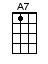 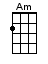 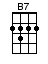 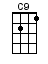 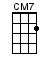 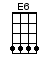 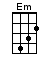 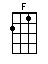 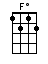 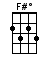 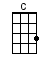 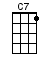 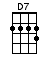 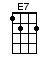 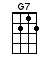 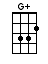 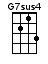 